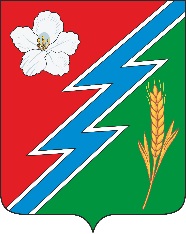 04.02.2021г. №131РОССИЙСКАЯ ФЕДЕРАЦИЯИРКУТСКАЯ ОБЛАСТЬОСИНСКИЙ МУНИЦИПАЛЬНЫЙ РАЙОНМАЙСКОЕ СЕЛЬСКОЕ ПОСЕЛЕНИЕДУМАРЕШЕНИЕ ОБ УТВЕРЖДЕНИИ РЕЕСТРА МУНИЦИПАЛЬНОГО ЖИЛОГО ФОНДА МУНИЦИПАЛЬНОГО ОБРАЗОВАНИЯ «МАЙСК»В соответствии с пунктом 1 части 1 статьи 14 Жилищного кодекса РФ от 29 декабря 2004 года, частью 5 статьи 51 Федерального  закона от 06 октября 2003 года. №131-ФЗ «Об общих принципах  организации местного  самоуправления  в Российской Федерации», руководствуясь статьями 24, 44 Устава муниципального образования «Майск» Дума муниципального образования «Майск» РЕШИЛА:1. Утвердить Реестр муниципального жилого фонда муниципального образования «Майск» по состоянию на 01.01.2021 года.  2. Настоящее решение опубликовать (обнародовать) в «Вестнике» и разместить на официальном сайте администрации МО «Майск» www. maisk-adm.ru3. Контроль за исполнением настоящего решения возложить на начальника  общего отдела администрации муниципального образования «Майск» Егорову А.А. Глава муниципального образования «Майск»А.И. СеребренниковПриложение №1к Решению Думы МО «Майск» от 04.02.2021г.№131РЕЕСТР МУНИЦИПАЛЬНОГО ЖИЛОГО ФОНДА МУНИЦИПАЛЬНОГО ОБРАЗОВАНИЯ «МАЙСК» ПО СОСТОЯНИЮ НА 01.01.2021Г.*государственной собственности  3 дома 6 квартир общей площадью 198 кв.мГлавный специалист ЖКХ ГОиЧС В.Н. Балдыханов№Наименование улицы№ дома Наименование объекта (индивидуальный дом, многоквартирный дом, общежитиегод постройкиплощадь кв.м.Назначение (жилое нежилое)№Наименование улицы№ дома Наименование объекта (индивидуальный дом, многоквартирный дом, общежитиегод постройкиплощадь кв.м.Назначение (жилое нежилое)д.Абрамовка1Центральная6-1двухквартирный дом197736,00Жилое2Центральная7-2двухквартирный дом197736,00Жилое3Центральная9-1двухквартирный дом197736,00Жилое4Центральная10-1двухквартирный дом197736,00Жилое5Центральная10-2двухквартирный дом197780,00Жилое6Центральная12-1двухквартирный дом197736,00Жилое7Центральная14-2двухквартирный дом197536,00Жилое8Центральная15Аиндивидуальный дом197720,00Жилое9Центральная22индивидуальный дом195030,00Жилое10Центральная29индивидуальный дом195136,00Жилое11Нагорная13индивидуальный дом198763,00ЖилоеИтого 445,0с.Майск1Майская13индивидуальный дом196625,00Жилое2Майская19индивидуальный дом196042,00Жилое3Майская35индивидуальный дом192063,00Жилое4Майская45-2двухквартирный дом198054,00Жилое5пер.Мухтарова11индивидуальный дом192036,00Жилое6Гаражная3индивидуальный дом192663,00Жилое7Гаражная8индивидуальный дом197225,00Жилое8Гаражная9индивидуальный дом197036,00Жилое9Гаражная21индивидуальный дом196436,00Жилое10Октябрьская9-2двухквартирный дом197263,00Жилое11Октябрьская14индивидуальный дом199290,00Жилое12Молодежная3-1двухквартирный дом197442,00Жилое13Молодежная5-1двухквартирный дом197452,30Жилое14ул. Новая9-1двухквартирный дом198572,00Жилое15ул. Новая14-2двухквартирный дом198573,00Жилое16пер. Торговый4индивидуальный дом196940,00Жилое17Трактовая9-2двухквартирный дом196856,00Жилое18Трактовая11-2двухквартирный дом196856,00Жилое19Трактовая13-2двухквартирный дом196864,00Жилое20Трактовая14индивидуальный дом196442,00Жилое21Трактовая15индивидуальный дом196442,00Жилое22Трактовая17-1двухквартирный дом196842,00Жилое23Мичурина4-1двухквартирный дом198264,30Жилое24Мичурина5-2двухквартирный дом198237,80Жилое25Мичурина6-2двухквартирный дом198157,50Жилое26Мичурина11-1двухквартирный дом198062,70Жилое27Мичурина15индивидуальный дом196258,00Жилое28Мичурина17индивидуальный дом196258,00Жилое29Мичурина18индивидуальный дом196742,00Жилое30Мичурина21индивидуальный дом196049,00Жилое31Мичурина23-1двухквартирный дом198874,00Жилое32Мичурина27индивидуальный дом198236,00Жилое33Мичурина28индивидуальный дом192842,00Жилое34Менделеева2-2двухквартирный дом196848,80Жилое35Менделеева4-1двухквартирный дом196975,70ЖилоеИтого по с.МайскИтого по с.МайскИтого по с.Майск1820,1Всего по МО "Майск"Всего по МО "Майск"Всего по МО "Майск"2265,1